Надійні рішення в пароконденсатних системах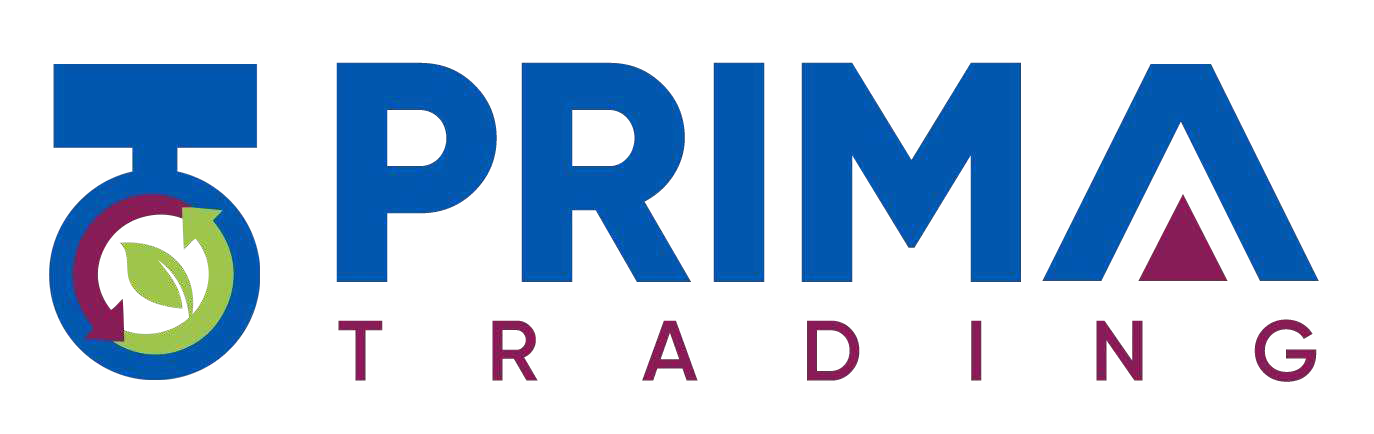 ТОВ « Пріма Трейдінг » імпортер та офіційний представник в Україні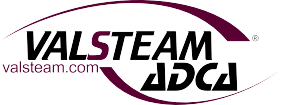 Опитувальний лист «    »      202  р.для замовлення триходового регулюючого клапана з пневматичним приводом ADCATrolВиробник обладнання: компанія Valsteam ADCA Engineering SA (Португалія)* Виконання фланцевого з’єднання відповідно до стандарту EN 1092-1/-2, фланці DN 65 PN 16 поставляються 
з 4 отворами. 8 отворів, згідно EN 1092-1/ -2, по спецзамовленню.Замовник:Замовник:ОрганізаціяКонтактна особаТелефонE-mailНайменування та адреса об'єкта установкиЗагальна інформація для підбору клапана:Загальна інформація для підбору клапана:Загальна інформація для підбору клапана:Загальна інформація для підбору клапана:Загальна інформація для підбору клапана:Загальна інформація для підбору клапана:Загальна інформація для підбору клапана:Загальна інформація для підбору клапана:Загальна інформація для підбору клапана:Загальна інформація для підбору клапана:Загальна інформація для підбору клапана:Загальна інформація для підбору клапана:Загальна інформація для підбору клапана:Загальна інформація для підбору клапана:Загальна інформація для підбору клапана:Загальна інформація для підбору клапана:Загальна інформація для підбору клапана:Загальна інформація для підбору клапана:Тип клапанаТип клапанаТип клапанащо змішує потокищо змішує потокищо змішує потокищо змішує потокищо розділяє потокищо розділяє потокищо розділяє потокищо розділяє потокищо розділяє потокиТип клапанаТип клапанаТип клапана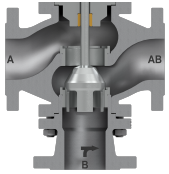 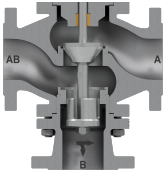 Робоче середовищеНайменуванняНайменуванняРобоче середовище* Хімічний та елементарний склад* Хімічний та елементарний складРобоче середовище* Концентрація, %* Концентрація, %pH      pH      pH      pH      pH      pH      pH      Робоче середовище* Густина* Густина      кг/м3 (рідини)      кг/м3 (рідини)      кг/м3 (рідини)      кг/м3 (рідини)      кг/м3 (рідини)      кг/м3 (рідини)      кг/м3 (рідини)      кг/м3 (рідини)      кг/м3(н.у.) (гази)      кг/м3(н.у.) (гази)      кг/м3(н.у.) (гази)      кг/м3(н.у.) (гази)      кг/м3(н.у.) (гази)      кг/м3(н.у.) (гази)      кг/м3(н.у.) (гази)Робоче середовище* В’язкість (вказати одиниці виміру) * В’язкість (вказати одиниці виміру) Кінематична         
од. вим.      Кінематична         
од. вим.      Кінематична         
од. вим.      Кінематична         
од. вим.      Кінематична         
од. вим.      Кінематична         
од. вим.      Кінематична         
од. вим.      Кінематична         
од. вим.      Динамічна         
од. вим.      Динамічна         
од. вим.      Динамічна         
од. вим.      Динамічна         
од. вим.      Динамічна         
од. вим.      Динамічна         
од. вим.      Динамічна         
од. вим.      Робоче середовищеАгрегатний станАгрегатний станнасичена паранасичена параперегріта параперегріта параперегріта параперегріта парагазгазрідинаНаявність абразивних часток в середовищіНаявність абразивних часток в середовищіНаявність абразивних часток в середовищіТакТакТакТакТакНіНіНіНіНіТемпература робочого середовища, °СТемпература робочого середовища, °СТемпература робочого середовища, °СМінімальна Мінімальна Мінімальна Мінімальна НормальнаНормальнаНормальнаНормальнаНормальнаНормальнаНормальнаНормальнаМаксимальнаМаксимальнаМаксимальнаТемпература робочого середовища, °СТемпература робочого середовища, °СТемпература робочого середовища, °С     , °С     , °С     , °С     , °С     , °С     , °С     , °С     , °С     , °С     , °С     , °С     , °С     , °С     , °С     , °СТиск робочого середовища на вході, бар (надлишковий)Тиск робочого середовища на вході, бар (надлишковий)Тиск робочого середовища на вході, бар (надлишковий)МінімальнийМінімальнийМінімальнийМінімальнийНормальнийНормальнийНормальнийНормальнийНормальнийНормальнийНормальнийНормальнийМаксимальнийМаксимальнийМаксимальнийТиск робочого середовища на вході, бар (надлишковий)Тиск робочого середовища на вході, бар (надлишковий)Тиск робочого середовища на вході, бар (надлишковий)     , бар     , бар     , бар     , бар     , бар     , бар     , бар     , бар     , бар     , бар     , бар     , бар     , бар     , бар     , барТиск робочого середовища на виході, бар (надлишковий)Тиск робочого середовища на виході, бар (надлишковий)Тиск робочого середовища на виході, бар (надлишковий)МінімальнийМінімальнийМінімальнийМінімальнийНормальнийНормальнийНормальнийНормальнийНормальнийНормальнийНормальнийНормальнийМаксимальнийМаксимальнийМаксимальнийТиск робочого середовища на виході, бар (надлишковий)Тиск робочого середовища на виході, бар (надлишковий)Тиск робочого середовища на виході, бар (надлишковий)     , бар     , бар     , бар     , бар     , бар     , бар     , бар     , бар     , бар     , бар     , бар     , бар     , бар     , бар     , барПерепад тиску на клапані для розрахунку коефіцієнта пропускної спроможності Kvs (тільки для регулюючих клапанів)Перепад тиску на клапані для розрахунку коефіцієнта пропускної спроможності Kvs (тільки для регулюючих клапанів)Перепад тиску на клапані для розрахунку коефіцієнта пропускної спроможності Kvs (тільки для регулюючих клапанів)Мінімальний при ΔР мін.Мінімальний при ΔР мін.Мінімальний при ΔР мін.Мінімальний при ΔР мін.Нормальнийпри ΔР норм.Нормальнийпри ΔР норм.Нормальнийпри ΔР норм.Нормальнийпри ΔР норм.Нормальнийпри ΔР норм.Нормальнийпри ΔР норм.Нормальнийпри ΔР норм.Нормальнийпри ΔР норм.Максимальнийпри ΔР макс.Максимальнийпри ΔР макс.Максимальнийпри ΔР макс.Перепад тиску на клапані для розрахунку коефіцієнта пропускної спроможності Kvs (тільки для регулюючих клапанів)Перепад тиску на клапані для розрахунку коефіцієнта пропускної спроможності Kvs (тільки для регулюючих клапанів)Перепад тиску на клапані для розрахунку коефіцієнта пропускної спроможності Kvs (тільки для регулюючих клапанів)     , бар     , бар     , бар     , бар     , бар     , бар     , бар     , бар     , бар     , бар     , бар     , бар     , бар     , бар     , барВитрата робочого середовища  *Витрата робочого середовища  *Максимальна при ΔР мін.при ΔР мін.при ΔР мін.при ΔР мін.при ΔР мін.при ΔР мін.при ΔР мін.Витрата робочого середовища  *Витрата робочого середовища  *Нормальна при ΔР норм.при ΔР норм.при ΔР норм.при ΔР норм.при ΔР норм.при ΔР норм.при ΔР норм.Витрата робочого середовища  *Витрата робочого середовища  *Мінімальна при ΔР макс.при ΔР макс.при ΔР макс.при ΔР макс.при ΔР макс.при ΔР макс.при ΔР макс.* Одиниці виміру робочого середовища  м3/год(рідина)м3/год(рідина)м3/год(рідина)м3/год(рідина)кг/год (водяна пара, газ)кг/год (водяна пара, газ)кг/год (водяна пара, газ)кг/год (водяна пара, газ)кг/год (водяна пара, газ)нм3/год (стиснене повітря, газ)нм3/год (стиснене повітря, газ)Витратна характеристика(тільки для регулюючого клапана)Рівновідсоткова (EQP)Рівновідсоткова (EQP)Рівновідсоткова (EQP)Рівновідсоткова (EQP)Рівновідсоткова (EQP)Рівновідсоткова (EQP)Рівновідсоткова (EQP)Рівновідсоткова (EQP)Рівновідсоткова (EQP)Лінійна (PL)Лінійна (PL)Лінійна (PL)Лінійна (PL)Лінійна (PL)Лінійна (PL)Витратна характеристика(тільки для регулюючого клапана)На вибір постачальникаНа вибір постачальникаНа вибір постачальникаНа вибір постачальникаНа вибір постачальникаНа вибір постачальникаНа вибір постачальникаНа вибір постачальникаНа вибір постачальникаНа вибір постачальникаНа вибір постачальникаНа вибір постачальникаНа вибір постачальникаНа вибір постачальникаНа вибір постачальникаНа вибір постачальникаНа вибір постачальникаНа вибір постачальникаБажаний матеріал корпусуВисокоміцний чавунВисокоміцний чавунВисокоміцний чавунВисокоміцний чавунВисокоміцний чавунВисокоміцний чавунВисокоміцний чавунВисокоміцний чавунВисокоміцний чавунВуглецева стальВуглецева стальВуглецева стальВуглецева стальВуглецева стальВуглецева стальБажаний матеріал корпусуНержавіюча стальНержавіюча стальНержавіюча стальНержавіюча стальНержавіюча стальНержавіюча стальНержавіюча стальНержавіюча стальНержавіюча стальНа вибір постачальникаНа вибір постачальникаНа вибір постачальникаНа вибір постачальникаНа вибір постачальникаНа вибір постачальникаНеобхідність додаткового сильфонного ущільнення штокуТакТакТакТакТакТакТакТакТакНіНіНіНіНіНіТрубопровід, вхід/вихідDNDN     /          /          /          /          /          /          /          /          /     МатеріалМатеріалМатеріалМатеріалМатеріалМатеріалМісце встановлення клапанаВ приміщенніВ приміщенніВ приміщенніВ приміщенніВ приміщенніВ приміщенніВ приміщенніВ приміщенніВ приміщенніПоза приміщеннямПоза приміщеннямПоза приміщеннямПоза приміщеннямПоза приміщеннямПоза приміщеннямПри встановленні поза приміщенням Під укриттямПід укриттямПід укриттямПід укриттямПід укриттямПід укриттямПід укриттямПід укриттямПід укриттямБез укриттяБез укриттяБез укриттяБез укриттяБез укриттяБез укриттяМонтажне положення клапанаГоризонтальнеГоризонтальнеГоризонтальнеГоризонтальнеГоризонтальнеГоризонтальнеГоризонтальнеГоризонтальнеГоризонтальнеВертикальнеВертикальнеВертикальнеВертикальнеВертикальнеВертикальнеТемпература оточуючого середовища, °СМінімальна:Мінімальна:Мінімальна:Мінімальна:Мінімальна:Мінімальна:Мінімальна:Максимальна:Максимальна:Максимальна:Максимальна:Максимальна:Максимальна:Максимальна:Максимальна:Максимальна:Приєднання, бажаний тип ФланцевеФланцевеФланцевеФланцевеEN 1092-1 EN 1092-1 EN 1092-1 EN 1092-1 EN 1092-1 EN 1092-1 ASME B16.5 ASME B16.5 ASME B16.5 ASME B16.5 Приєднання, бажаний тип РізьбовеРізьбовеРізьбовеРізьбовеISO 7 RpISO 7 RpISO 7 RpISO 7 RpISO 7 RpISO 7 RpNPTNPTNPTNPTПриєднання, бажаний тип Виконання під приварку не доступнеВиконання під приварку не доступнеВиконання під приварку не доступнеВиконання під приварку не доступнеВиконання під приварку не доступнеВиконання під приварку не доступнеВиконання під приварку не доступнеВиконання під приварку не доступнеВиконання під приварку не доступнеВиконання під приварку не доступнеВиконання під приварку не доступнеВиконання під приварку не доступнеВиконання під приварку не доступнеВиконання під приварку не доступнеВиконання під приварку не доступнеВиконання під приварку не доступнеВиконання під приварку не доступнеВиконання під приварку не доступнеВиконання під приварку не доступнеВиконання під приварку не доступнеНомінальний тиск корпусу/приєднанняPN 16 * (EN 1092-1/-2)PN 16 * (EN 1092-1/-2)PN 16 * (EN 1092-1/-2)PN 16 * (EN 1092-1/-2)PN 16 * (EN 1092-1/-2)PN 16 * (EN 1092-1/-2)Class 150 (ASME B16.5)Class 150 (ASME B16.5)Class 150 (ASME B16.5)Class 150 (ASME B16.5)Class 150 (ASME B16.5)Номінальний тиск корпусу/приєднанняPN 40 (EN 1092-1 )PN 40 (EN 1092-1 )PN 40 (EN 1092-1 )PN 40 (EN 1092-1 )PN 40 (EN 1092-1 )PN 40 (EN 1092-1 )Class 300 (ASME B16.5)Class 300 (ASME B16.5)Class 300 (ASME B16.5)Class 300 (ASME B16.5)Class 300 (ASME B16.5)Загальна інформація для підбору пневмопривода (привід односторонньої дії):Загальна інформація для підбору пневмопривода (привід односторонньої дії):Загальна інформація для підбору пневмопривода (привід односторонньої дії):Загальна інформація для підбору пневмопривода (привід односторонньої дії):Загальна інформація для підбору пневмопривода (привід односторонньої дії):Загальна інформація для підбору пневмопривода (привід односторонньої дії):Загальна інформація для підбору пневмопривода (привід односторонньої дії):Загальна інформація для підбору пневмопривода (привід односторонньої дії):Загальна інформація для підбору пневмопривода (привід односторонньої дії):Загальна інформація для підбору пневмопривода (привід односторонньої дії):Загальна інформація для підбору пневмопривода (привід односторонньої дії):Тиск подачі повітря в привід, барМін. (не менше 1,2 бар):Мін. (не менше 1,2 бар):Мін. (не менше 1,2 бар):Мін. (не менше 1,2 бар):Макс. (не більше 4 бар):Макс. (не більше 4 бар):Макс. (не більше 4 бар):Макс. (не більше 4 бар):Дія пружини при відсутності подачі повітрявідкриває клапанвідкриває клапанвідкриває клапанзакриває клапанзакриває клапанзакриває клапанМатеріал конструкціїСталевий (стандартно) Сталевий (стандартно) Сталевий (стандартно) Нержавіюча стальНержавіюча стальНержавіюча стальТиск закриття (для визначення необхідного зусилля привода)     , бар     , бар     , бар     , бар     , бар     , бар     , бар     , бар     , бар     , барНеобхідний час повного ходу (відкр./закр.)     , секунд     , секунд     , секунд     , секунд     , секунд     , секунд     , секунд     , секунд     , секунд     , секундДодаткове обладнання Пневматичний позиціонер (0,2-1,0 бар)Пневматичний позиціонер (0,2-1,0 бар)Пневматичний позиціонер (0,2-1,0 бар)Пневматичний позиціонер (0,2-1,0 бар)Пневматичний позиціонер (0,2-1,0 бар)Пневматичний позиціонер (0,2-1,0 бар)Пневматичний позиціонер (0,2-1,0 бар)Пневматичний позиціонер (0,2-1,0 бар)Додаткове обладнання Електропневматичний позиціонер (4-20 мА)Електропневматичний позиціонер (4-20 мА)Електропневматичний позиціонер (4-20 мА)Електропневматичний позиціонер (4-20 мА)Електропневматичний позиціонер (4-20 мА)Електропневматичний позиціонер (4-20 мА)Електропневматичний позиціонер (4-20 мА)Електропневматичний позиціонер (4-20 мА)Додаткове обладнання Датчик положення клапана (вихід 4-20 мА, 0-10 В)Датчик положення клапана (вихід 4-20 мА, 0-10 В)Датчик положення клапана (вихід 4-20 мА, 0-10 В)Датчик положення клапана (вихід 4-20 мА, 0-10 В)Датчик положення клапана (вихід 4-20 мА, 0-10 В)Датчик положення клапана (вихід 4-20 мА, 0-10 В)Датчик положення клапана (вихід 4-20 мА, 0-10 В)Датчик положення клапана (вихід 4-20 мА, 0-10 В)Додаткове обладнання Механічні кінцеві вимикачіМеханічні кінцеві вимикачіМеханічні кінцеві вимикачіМеханічні кінцеві вимикачіМеханічні кінцеві вимикачіМеханічні кінцеві вимикачіМеханічні кінцеві вимикачіМеханічні кінцеві вимикачіДодаткове обладнання Блок індуктивних кінцевих вимикачівБлок індуктивних кінцевих вимикачівБлок індуктивних кінцевих вимикачівБлок індуктивних кінцевих вимикачівБлок індуктивних кінцевих вимикачівБлок індуктивних кінцевих вимикачівБлок індуктивних кінцевих вимикачівБлок індуктивних кінцевих вимикачівДодаткове обладнання Потенціометричний блок положення клапана зі зворотним зв'язкомПотенціометричний блок положення клапана зі зворотним зв'язкомПотенціометричний блок положення клапана зі зворотним зв'язкомПотенціометричний блок положення клапана зі зворотним зв'язкомПотенціометричний блок положення клапана зі зворотним зв'язкомПотенціометричний блок положення клапана зі зворотним зв'язкомПотенціометричний блок положення клапана зі зворотним зв'язкомПотенціометричний блок положення клапана зі зворотним зв'язкомДодаткове обладнання 3/2 ходовий соленоїдний клапан із таймером3/2 ходовий соленоїдний клапан із таймером3/2 ходовий соленоїдний клапан із таймером3/2 ходовий соленоїдний клапан із таймером3/2 ходовий соленоїдний клапан із таймером3/2 ходовий соленоїдний клапан із таймером3/2 ходовий соленоїдний клапан із таймером3/2 ходовий соленоїдний клапан із таймеромДодаткове обладнання I/P конвертер (перетворювач струму в тиск)I/P конвертер (перетворювач струму в тиск)I/P конвертер (перетворювач струму в тиск)I/P конвертер (перетворювач струму в тиск)I/P конвертер (перетворювач струму в тиск)I/P конвертер (перетворювач струму в тиск)I/P конвертер (перетворювач струму в тиск)I/P конвертер (перетворювач струму в тиск)Додаткове обладнання Фільтр-редуктор тиску повітря (за тиску повітря > 4 бар.)Фільтр-редуктор тиску повітря (за тиску повітря > 4 бар.)Фільтр-редуктор тиску повітря (за тиску повітря > 4 бар.)Фільтр-редуктор тиску повітря (за тиску повітря > 4 бар.)Фільтр-редуктор тиску повітря (за тиску повітря > 4 бар.)Фільтр-редуктор тиску повітря (за тиску повітря > 4 бар.)Фільтр-редуктор тиску повітря (за тиску повітря > 4 бар.)Фільтр-редуктор тиску повітря (за тиску повітря > 4 бар.)Додаткове обладнання інше:Ручний дублерТакТакТакНіНіНеобхідність вибухозахистуТакТакТакНіНіОрієнтовний варіант з каталогу (заповнення не обов’язкове):Орієнтовний варіант з каталогу (заповнення не обов’язкове):Орієнтовний варіант з каталогу (заповнення не обов’язкове):Модель клапана та пневмоприводаОрієнтовний типорозмір клапанаDNКvs клапана     , м3/год     , м3/годДодатково / Спеціальні виконання(Повний опис або додаткові коди мають бути додані у разі нестандартної моделі)Додатково / Спеціальні виконання(Повний опис або додаткові коди мають бути додані у разі нестандартної моделі)